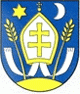 Obec MočenokObecné zastupiteľstvo v Močenku v zmysle § 4 ods. 3, § 6 ods. 1, § 11 ods. 4 písm. g) zákona SNR č. 369/1990 o obecnom zriadení v znení neskorších predpisov a zákona SNR č. 96/1991 Zb. o verejných kultúrnych podujatiach v znení zmien a doplnkov vydávaVšeobecné záväzné nariadenie Obce Močenok č. 10/2015  O VEREJNÝCH KULTÚRNYCH PODUJATIACH  NA ÚZEMÍ OBCE MOČENOK§ 1Úvodné ustanovenieÚčelom tohto nariadenia je stanoviť podmienky usporadúvania verejných kultúrnych podujatí na území obce Močenok a miestnej časti Gorazdov (ďalej len „obec“).§ 2Základné ustanovenia1. Verejnými kultúrnymi podujatiami (ďalej len „podujatie“) sa rozumejú verejnosti prístupné podujatia konané na území obce. Sú to:divadelné, filmové a iné audiovizuálne predstavenia,koncerty, hudobné a tanečné produkcie,výstavy diel výtvarných umení, diel úžitkového umenia a prác ľudovej výtvarnej tvorivosti,festivaly a prehliadky v oblasti kultúry a umenia,tanečné zábavy, diskotéky a iné akcie v oblasti spoločenskej zábavy,artistické produkcie, cirkusové a varietné predstavenia.2. Podujatie sa považuje za verejnosti prístupné, ak sa koná pre individuálne neurčených návštevníkov:v uzatvorenom priestore v rámci objektu (ďalej len „objekt“),na verejnom priestranstve.3. Usporiadateľom podujatia môže byť právnická alebo fyzická osoba.4. Ustanovenia tohto nariadenia sa nevzťahujú na podujatia uvedené v § 2, ktoré sa konajú               v priestoroch škôl a školských zariadení, ak sú účastníkmi podujatia iba žiaci alebo študenti škôl alebo sa konajú v priestoroch ozbrojených zložiek. § 3Povinnosti usporiadateľov podujatí v objekte1. Usporiadateľ, prípadne ním poverený zástupca je povinný oznámiť zámer usporiadať podujatie obci - na obecný úrad, úsek sekretariátu na jednom z predpísaných tlačív podľa druhu zariadenia, charakteru podujatia a miesta jeho organizovania podľa prílohy č. 1 a prílohy č. 2 tohto nariadenia, a to najneskôr 7 dní pred jeho konaním. Usporiadateľ, ktorý vykonáva podujatia pravidelne, si môže oznamovaciu povinnosť splniť formou jedného oznámenia na dlhšie časové obdobie, maximálne však na jeden štvrťrok vopred.2. Pri pravidelne opakujúcich sa podujatiach musí byť čas ukončenia v súlade s rozhodnutím o otváracích hodinách danej prevádzky.3. V prípade, že priestory určené na vlastnú činnosť budú poskytnuté na organizovanie podujatia iným osobám, sú vlastníci, správcovia, prípadne užívatelia týchto priestorov povinní upozorniť usporiadateľa na povinnosti vyplývajúce z toho nariadenia. Usporiadateľ je povinný k oznámeniu predložiť súhlas týchto oprávnených osôb.4. Usporiadatelia diskoték sú zodpovední za dodržiavanie zákazu podávania alkoholických nápojov na diskotékach s výnimkou piva a vína.5. Na diskotékach a tanečných zábavách určených pre osoby mladšie ako 18 rokov je všeobecný zákaz podávania a predaja alkoholických nápojov.§ 4Povinnosti usporiadateľov podujatí na verejnom priestranstve1. Usporiadateľ, prípadne ním poverený zástupca je povinný obci oznámiť zámer usporiadať podujatie, ktoré sa má konať na verejnom priestranstve v rámci obce najneskôr 7 dní pred jeho konaním na predpísanom tlačive (príloha č. 2 tohto nariadenia).2. Lehota najmenej 5 dní na oznámenie konania verejného kultúrneho podujatia, ktoré sa má usporiadať na verejnom priestranstve sa určuje:pri vystúpeniach malých kultúrnych telies a pri prezentácii jednotlivca na hudobnom nástroji bez ozvučenia a osobitného užívania priestranstva,pri prezentácii firmy, organizácie, jednotlivca, prípadne produktu bez ozvučenia a osobitného užívania priestranstva.§ 5Spoločné podmienky  konania podujatia v objekte a na verejnom priestranstve1. Právnické osoby a fyzické osoby – podnikatelia, ktoré používajú alebo prevádzkujú zdroje hluku, infrazvuku alebo vibrácií počas konania verejných kultúrnych podujatí sú povinné zabezpečiť, aby expozícia obyvateľov a ich prostredia bola čo najnižšia a neprekročila prípustné hodnoty pre deň, večer a noc ustanovené vyhláškou MZ SR č. 549/2007 Z. z., ktorou sa ustanovujú podrobnosti o prípustných hodnotách hluku, infrazvuku a vibrácií a o požiadavkách na objektivizáciu hluku, infrazvuku a vibrácií v životnom prostredí, predložiť na požiadanie obci objektivizáciu a hodnotenie hluku.2. Usporiadateľ zodpovedá za utvorenie vhodných podmienok na uskutočnenie podujatia, za zachovanie poriadku počas jeho priebehu, za dodržiavanie príslušných autorsko-právnych, daňových, zdravotno-hygienických, požiarnych, bezpečnostných a iných právnych predpisov, za umožnenie výkonu dozoru na to oprávneným orgánom a za dodržanie najvyššie prípustnej hodnoty hluku, infrazvuku a vibrácií šíriacich sa z priestorov konania podujatia.3. Usporiadateľ, resp. jeho pracovník poverený za verejné kultúrne podujatie, ako aj členovia usporiadateľskej služby určení usporiadateľom (ktorí musia mať nad 18 rokov veku) musia byť počas celého priebehu prítomní na verejnom kultúrnom podujatí a musia byť náležite poučení a označení (napr. reflexná vesta, páska a pod.).§ 6Všeobecné ustanovenia1. Usporiadateľ je povinný prihliadať na zámer podujatia a dôsledne rešpektovať ostatné VZN obce Močenok.2. Zmeny v údajoch v oznámení podľa § 3 a § 4 je usporiadateľ povinný oznámiť obci bezodkladne.3. V prípade škody vzniknutej na majetku obci počas prípravy alebo konania podujatia zavinenej usporiadateľom, tento zodpovedá za škodu podľa osobitných právnych predpisov.4. Obec môže zakázať podujatie, ktoré sa má konať na mieste, kde by jeho účastníkom hrozilo závažné nebezpečenstvo pre ich zdravie alebo kde by konanie podujatia obmedzovalo verejnú dopravu alebo zásobovanie obyvateľstva.5. Kontrolný orgán môže zakázať podujatie, ktoré sa podstatne odchýlilo od oznámeného účelu alebo pri zatajení skutočného zámeru podujatia (neoprávnené podnikanie, nedovolená reklama, popieranie alebo obmedzovanie práv občanov, dopúšťanie sa násilia alebo hrubej neslušnosti, iné porušovanie Ústavy a zákonov SR). Na rozhodovanie v tejto veci sa vzťahujú všeobecné predpisy o správnom konaní.6. Kontrolný orgán môže zakázať podujatie, ktorého konanie usporiadateľ neoznámil obci alebo je v rozpore s týmto nariadením.7. Kontrolný orgán upozorní usporiadateľa na zistené nedostatky a upovedomí ho o tom, aké následky môže mať ich neodstránenie. Ak sa na podujatí porušujú ľudské práva a slobody, kontrolný orgán podujatie zakáže, resp. ho preruší.8. Kontrolný orgán oznámi rozhodnutie o zákaze podujatia alebo o jeho prerušení usporiadateľovi ústnym vyhlásením. Písomné vyhotovenie tohto rozhodnutia bude usporiadateľovi doručené do troch dní. Na rozhodovanie sa vzťahujú všeobecné predpisy o správnom konaní. Opravný prostriedok proti rozhodnutiu o jeho zákaze alebo prerušení podujatia nemá odkladný účinok.§ 7Osobitné ustanovenia1. Kultúrne podujatia podľa § 2 ods. 1 písm. b) a písm. e) nie je možné usporadúvať na verejnom priestranstve v obytnej zóne obce.2. Na usporadúvanie kultúrnych podujatí podľa § 2 ods. 1 písm. b) a písm. e) sa určuje najmäpriestranstvo pred Obecným úradom na ulici Sv. Gorazda,futbalový štadión,športová hala na ulici Dekana Dúbravického,Gorazdov – priestranstvo pred kaplnkou,priestranstvo na ulici Sv. Gorazda pred fontánou, hostincom Benková.3. V prípade organizovania kultúrneho podujatia podľa § 2 usporiadateľ spolu s oznámením zloží obci finančnú zábezpeku vo výške:200 € na kultúrne podujatia na verejných priestranstvách,300 € na kultúrne podujatia v objekte, za účelom zabezpečovania bezpečnosti a verejného poriadku a náhrady škôd v obci.4. Oznamovacia povinnosť podľa tohto nariadenia sa nevzťahuje na podujatia, ktorých organizátorom a spoluorganizátorom je Obec.5. Na žiadosť usporiadateľa Obec môže finančnú zábezpeku odpustiť.§ 8Kontrola a sankcie1. Kontrolu nad dodržiavaním tohto nariadenia sú oprávnení vykonávať poverení zamestnanci obce, mestská polícia, poslanci obecného zastupiteľstva a hlavný kontrolór obce.2. Fyzická osoba, ktorá poruší toto nariadenie, sa dopúšťa priestupku podľa § 46 zákona č. 372/1990 Zb. o priestupkoch v znení neskorších predpisov, za ktorý môže byť uložená pokuta.3. Usporiadateľovi, ktorý je právnickou osobou, môže Obec za nesplnenie oznamovacej povinnosti podľa tohto nariadenia, za usporiadanie podujatia, ktoré bolo zakázané, ako aj za porušenie iných povinností usporiadateľa uložiť pokutu do výšky 331,0 €.4. Právnickej osobe alebo fyzickej osobe oprávnenej na podnikanie, ktorá poruší toto nariadenie, môže primátor obci uložiť pokutu do výšky 6638,0 € v zmysle § 13 ods. 9 písm. a) zákona SNR č. 369/1990 Zb. o obecnom zriadení v znení neskorších predpisov.§ 9Záverečné ustanovenia1. Neoddeliteľnou súčasťou tohto VZN o verejných kultúrnych podujatiach sú prílohy č. 1 a č. 2.2. Toto VZN nadobúda platnosť dňom schválenia Obecným zastupiteľstvom v Močenku a účinnosť dňom 1. januára 2016. Po vyvesení na úradnej tabuli po dobu 15 dní bude toto VZN prístupné na Obecnom úrade v Močenku. Obecné zastupiteľstvo v Močenku prerokovalo toto všeobecne záväzné nariadene na zasadnutí dňa 25.10.2015 a schválilo ho uznesením č. 5.1.-VII/OZ/2015.............................................................PaedDr. Roman Urbánikstarosta Obce MočenokOZNÁMENIE O ZÁMERE USPORIADAŤ VEREJNÉ KULTÚRNEPODUJATIE NA ÚZEMÍ OBCE MOČENOK– V OBJEKTEUsporiadateľ (vyplní právnická osoba)Názov organizácie 	Sídlo 	 PSČ 	IČO 	 DIČ 	Tel. č., fax, mobil, e-mail 	Štatutárny zástupca 	 zodpovedný pracovník 	Usporiadateľ (vyplní fyzická osoba)Meno, priezvisko 	IČO 	Adresa trvalého pobytu 	 PSČ 	Tel. č., fax, mobil, e-mail 	V súlade s ustanovením § 3 zákona SNR č. 96/1991 Zb. o verejných kultúrnych podujatiach v znení zmien a doplnkov, oznamujeme náš zámer usporiadať verejné kultúrne podujatie na území obce Močenok nasledovne:1.	Podujatie sa uskutoční dňa 	od 	 do 	 h, resp. opakovane v dňoch 	Druh podujatia (produkcie, žáner) 	Názov a obsahové zameranie podujatia, účinkujúciMiesto konania podujatia 	Výška vstupného 	Kapacita miesta podujatia 	 Predpokladaná účasť 	Prehlásenie usporiadateľa„Sme si vedomí našich nasledovných povinností:Ohlásiť podujatie na príslušné autorské zväzy (SOZA, LITA, Slovgram...).Dodržať podmienky § 5 zákona č 96/1991 Zb. (hygienické, bezpečnostné, požiarnické a iné právne predpisy).Nerušiť nočný pokoj po 22,00h.Nelepiť plagáty na plochy, ktoré nie sú určené pre tento účel.Dodržiavať zákon č. 219/1996 Z. z. o ochrane pred zneužívaním alkoholických nápojov.Dodržiavať zákaz podávania alkoholických nápojov, okrem piva a vína, počas verejného kultúrneho podujatia u usporiadateľa, ktorého poslaním nie je organizovanie kultúrnych podujatí (pohostinstvá, bary, kluby a iné prevádzky).Hlasitosť hudobných produkcií musí spĺňať podmienky podľa vyhlášky MZ SR č. 549/2007 Z. z.Pri hudobných produkciách zabezpečiť indikátor na sledovanie hladiny hluku u usporiadateľa, ktorého poslaním nie je organizovanie kultúrnych podujatí (pohostinstvá, bary, kluby a iné prevádzky).Predložiť výpis z obchodného registra, živnostenský list, stanovy OZ, registrácie, doklad oprávňujúci organizovať kultúrne podujatia a pod.Zložiť obci finančnú zábezpeku vo výške 50 € za účelom zabezpečenia bezpečnosti a verejného poriadku v meste.“potvrdenie OcÚ Močenok  	pečiatka a podpis usporiadateľao prijatí oznámenia, dátumPotvrdenie OcÚ o prijatí zloženej zábezpeky vo výške 300€.Potvrdenie OcÚ Močenok               o prijatí zábezpeky, dátumOZNÁMENIE O ZÁMERE USPORIADAŤ VEREJNÉ KULTÚRNEPODUJATIE NA ÚZEMÍ OBCE MOČENOK– NA VEREJNOM PRIESTRANSTVEUsporiadateľ (vyplní právnická osoba)Názov organizácie 	Sídlo 	 PSČ 	IČO 	 DIČ 	Tel. č., fax, mobil, e-mail 	Štatutárny zástupca 	 zodpovedný pracovník 	Usporiadateľ (vyplní fyzická osoba)Meno, priezvisko 	IČO 	Adresa trvalého pobytu 	 PSČ 	Tel. č., fax, mobil, e-mail 	V súlade s ustanovením § 3 zákona SNR č. 96/1991 Zb. o verejných kultúrnych podujatiach v znení zmien a doplnkov, oznamujeme náš zámer usporiadať verejné kultúrne podujatie na území obce Močenok nasledovne:1.	Podujatie sa uskutoční dňa 	od 	 do 	 h, resp. opakovane v dňoch 	Druh podujatia (produkcie, žáner) 	Názov a obsahové zameranie podujatia, účinkujúci4.	Miesto konania podujatia 	Zaujatie verejného priestranstva: (montáž a demontáž pódia, techniky a pod.)Montáž dňa: 	 od 	 h   Demontáž dňa 	 do 	 hVýška vstupného 	Kapacita miesta podujatia 	 Predpokladaná účasť 	Prehlásenie usporiadateľa„Sme si vedomí našich nasledovných povinností:Predložiť doklad o oprávnení organizovať kultúrno-spoločenské podujatia, výpis z obchodného registra, živnostenský register a pod.Predložiť povolenie užívať verejné priestranstvo (súhlas správcu komunikácie, vlastníka alebo správcu pozemku).Predložiť kótovaný situačný náčrt, program (vizualizácia zariadení, stavieb a pod.).Dodržať autorský zákon (ohlásiť na SOZA, Slovgram a LITA).Zabezpečiť bezpečnosť  účastníkov  podujatia, zachovať  poriadok počas jeho priebehu.Dodržať zdravotno-hygienické, daňové, požiarnické a iné právne predpisy.Zabezpečiť čistotu priestranstva ihneď skončení podujatia a upraviť priestor do pôvodného stavu.Zabezpečiť nezasahovanie do mobiliáru na priestranstvách a nepoškodzovanie mestskej zelene.Dodržať zákaz lepenia plagátov na plochy, ktoré nie sú určené pre tento účel.Dodržať zákon č. 219/1996 Z. z. o ochrane pred zneužívaním alkoholických nápojov.Po 22,00h nerušiť nočný kľud. Hlasitosť hudobných produkcií musí spĺňať podmienky v zmysle vyhlášky MZ SR č. 549/2007 Z. z.V prípade konania ohňostroja predložiť súhlas (obce Močenok), vykonať ohňostrojné práce v zmysle zákona č. 51/1988 Zb. o banskej činnosti, výbušninách a o štátnej banskej správe.Zložiť obci finančnú zábezpeku vo výške 300 € za účelom zabezpečenia bezpečnosti a verejného poriadku v obce.“ potvrdenie OcÚ Močenok  	pečiatka a podpis usporiadateľao prijatí oznámenia, dátumPotvrdenie OcÚ o prijatí zloženej zábezpeky vo výške 200€.Potvrdenie OcÚ Močenok               o prijatí zábezpeky, dátum